Volonterska akcija: Pomoć djeci Turske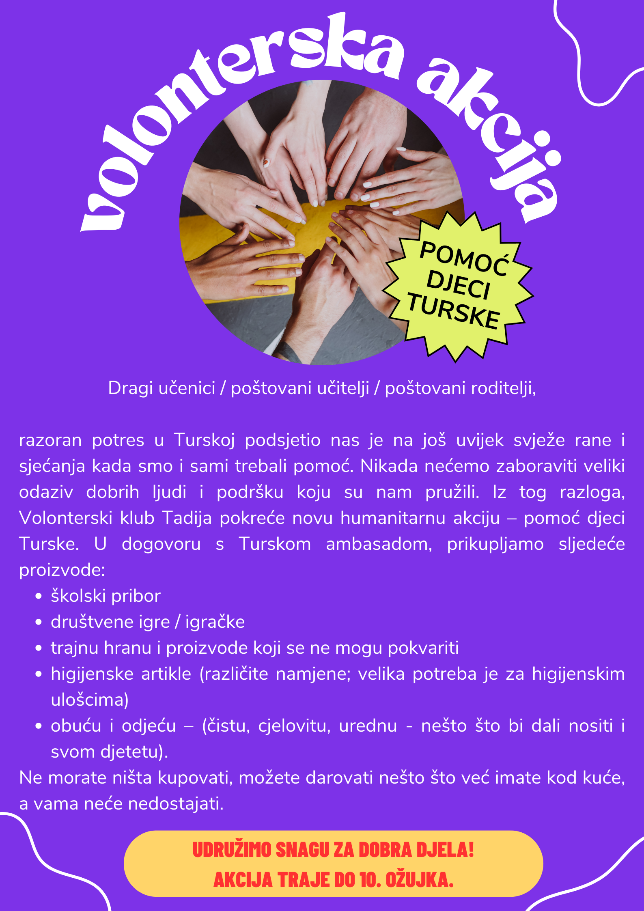 Današnjim danom (17.03.2023.) priveli smo kraju još jednu volontersku akciju.Posjetio nas je Veleposlanik Republike Turske, Yavuz Selim Kiran, sa svojom delegacijom kako bi zahvalio našim učenicima, roditeljima i djelatnicima na provedenoj akciji. Ovom posebnom događaju nazočili su i predstavnici Grada, gradonačelnica Magdalena Komes i njen zamjenik prof.dr.sc. Ivan Prskalo. Prigodu je uveličao i Joel - Timothy Špičak izvedbom turske himne kao iznenađenje za goste.Veleposlanik se obratio učenicima, pozdravio ih i zahvalio se na provedenoj akciji. Kratko se družio s našim učenicima te volonterima podijelio simbolične sitne poklončiće. Akciju je proveo Volonterski klub Tadija u dogovoru s Veleposlanstvom Republike Turske.Volonterski klub Tadija se zahvaljuje učenicima, roditeljima i djelatnicima na ogromnom odazivu u prikupljanju prehrambenih i higijenskih artikala, odjeće, obuće, školskog pribora, igračaka i paketa "Djeca djeci". Zahvaljujemo se i učenicima 4.c i učiteljici Danieli Licitar na prekrasnom plakatu koji je pratio Akciju te gđi Lei Kizikaya na pomoći oko uspostavljanja suradnje s Veleposlanstvom.Ispunjena srca, nastavit ćemo i dalje provoditi dobra djela i razvijati humanost.Voditeljice Kluba:Andreja Žitković i Ivana Mašićhttp://os-dtadijanovica-petrinja.skole.hr/?news_hk=1&news_id=1461&mshow=1843#mod_news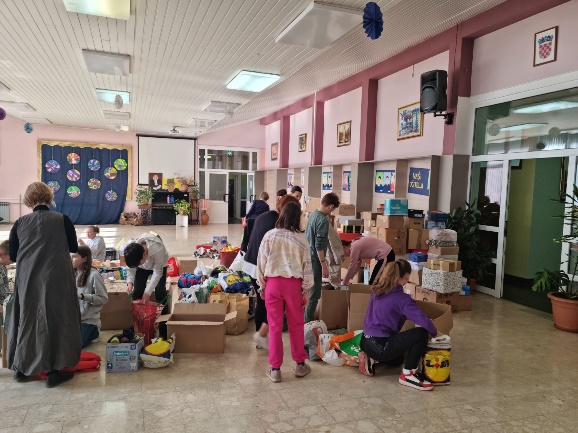 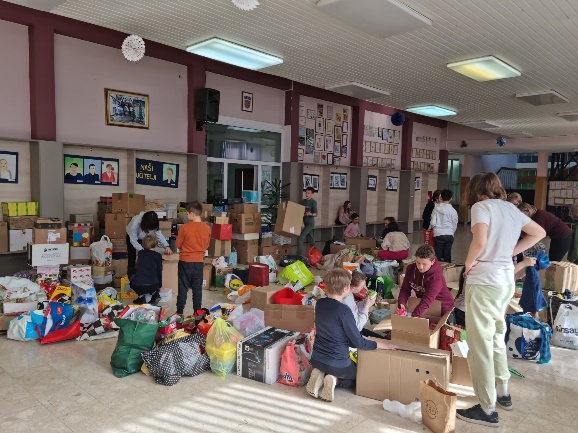 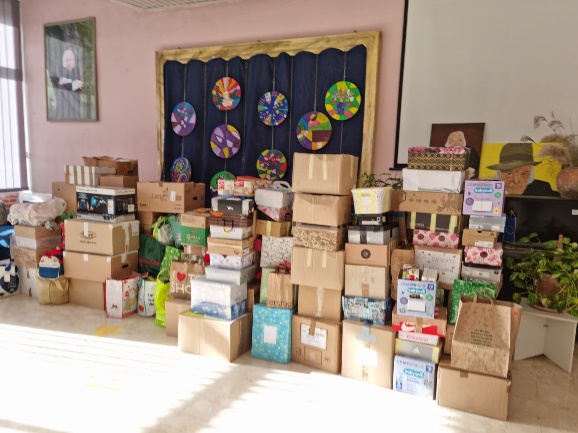 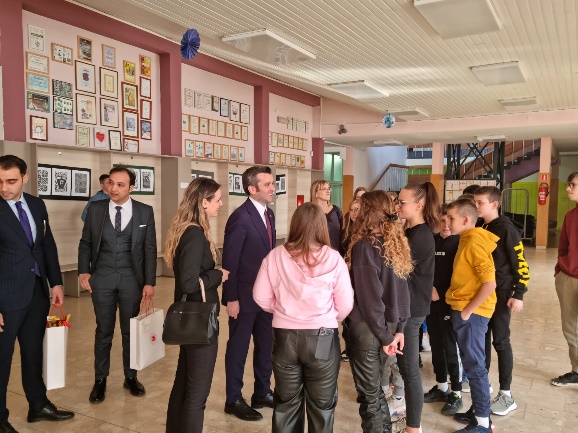 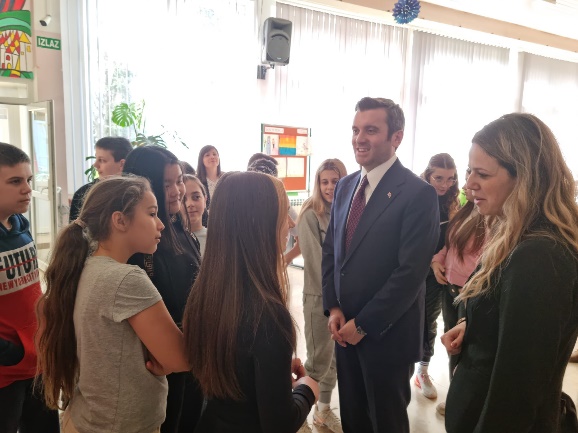 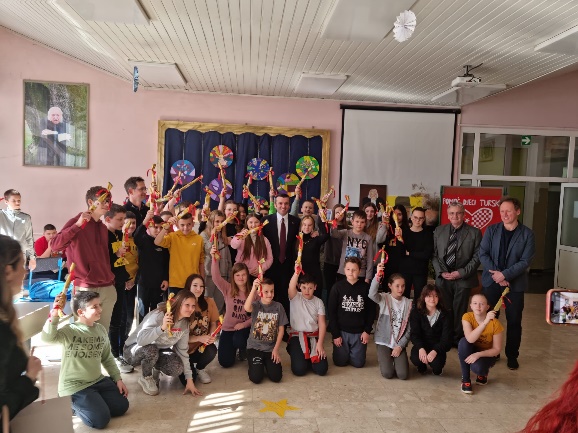 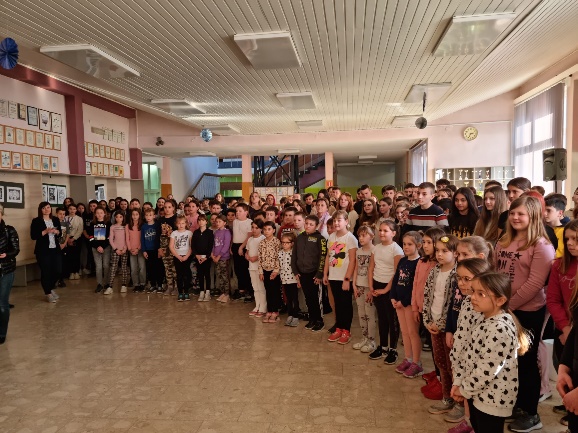 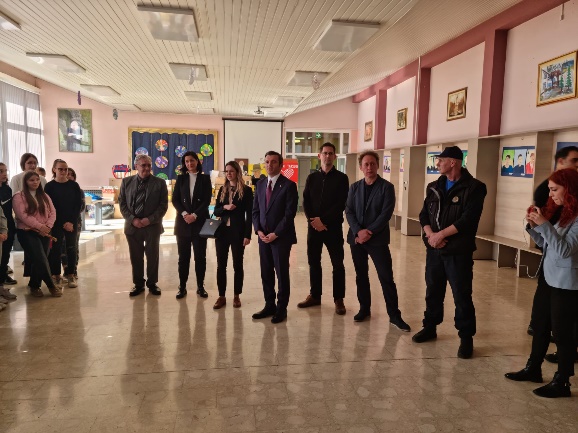 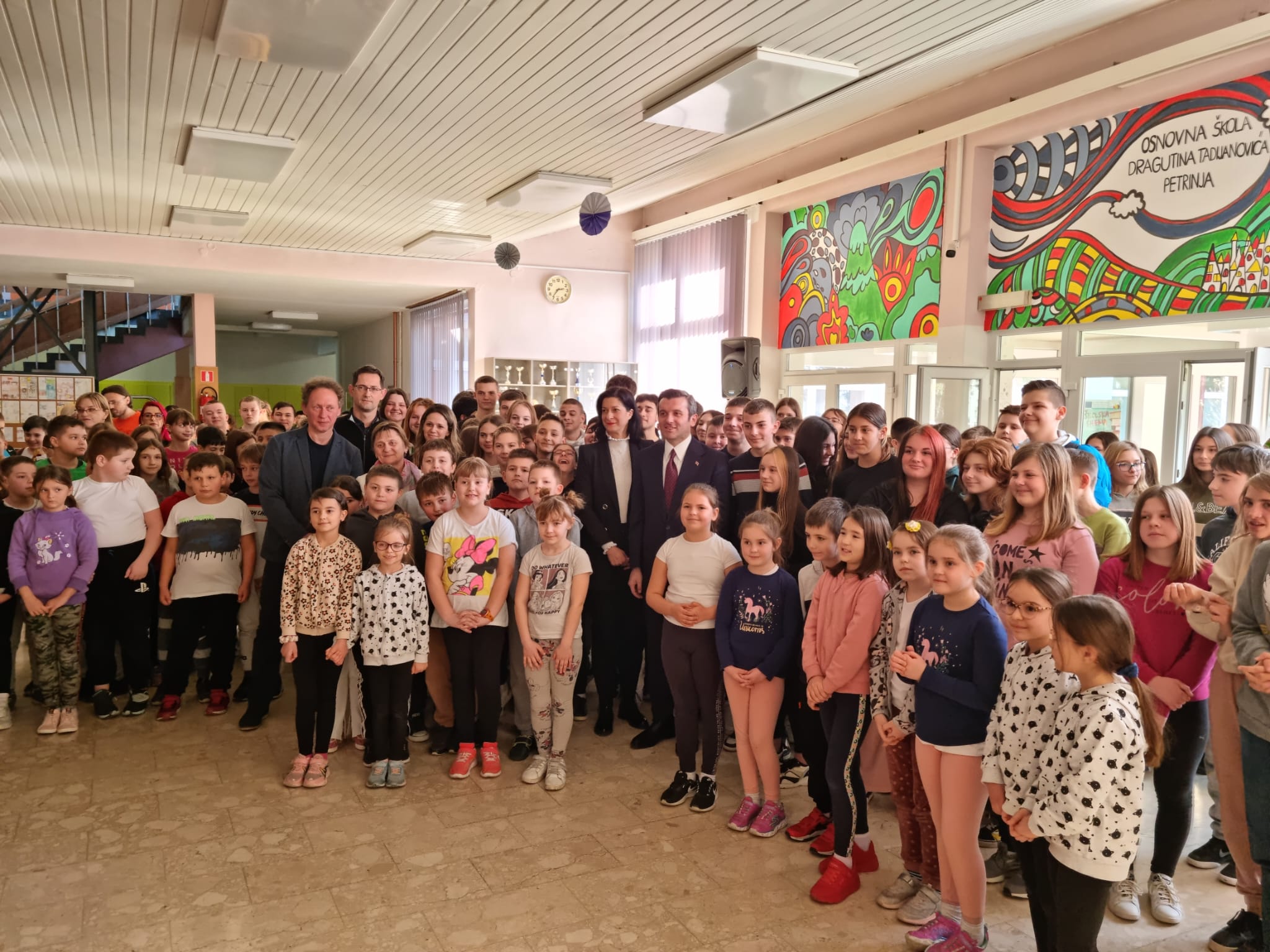 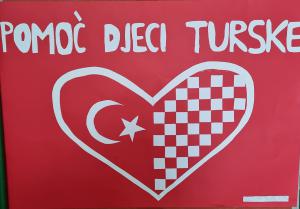 